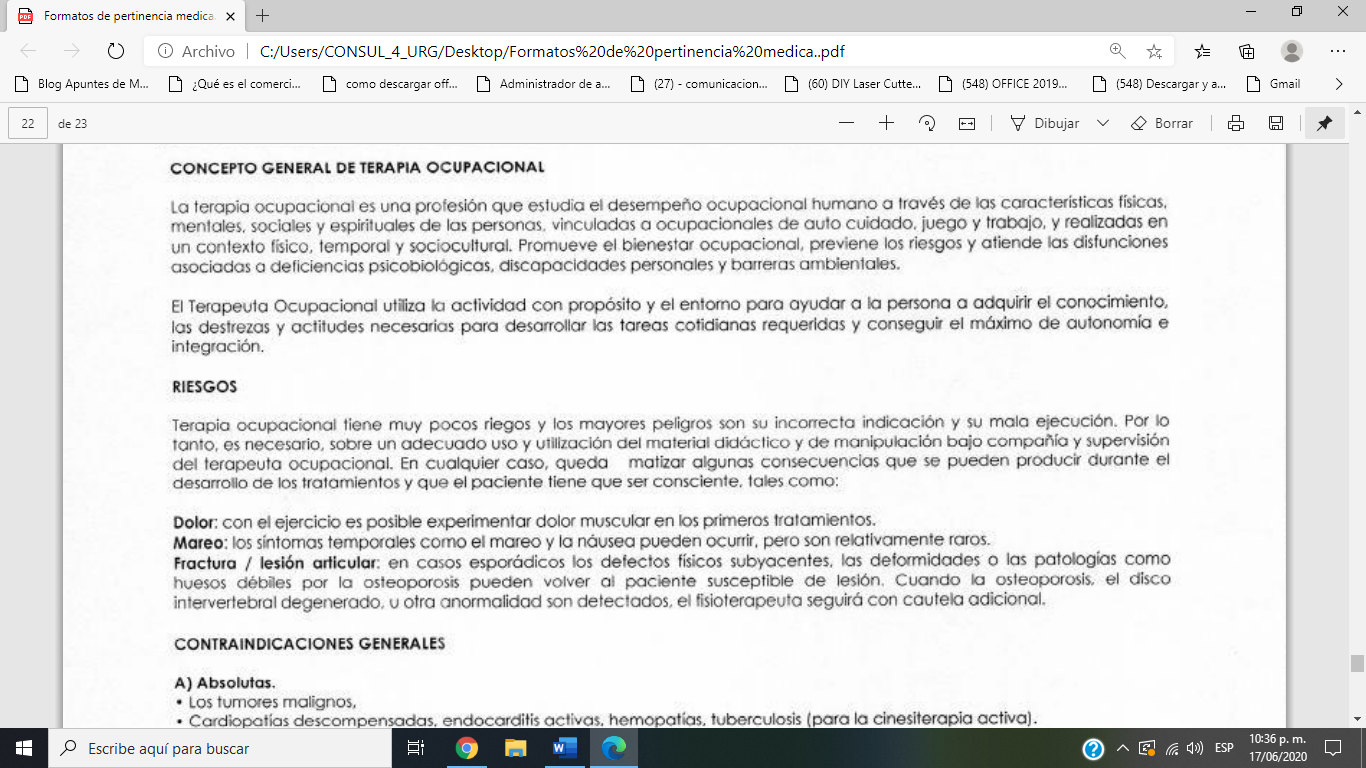 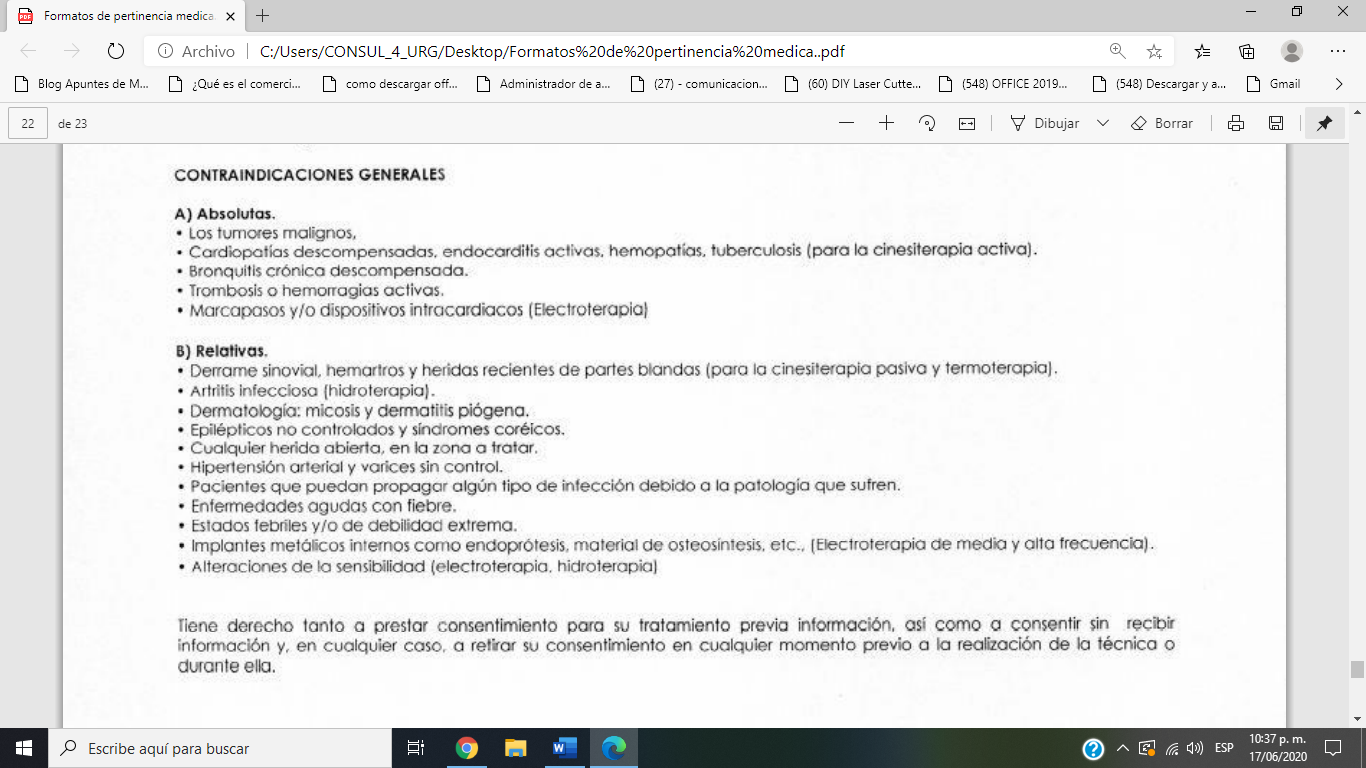 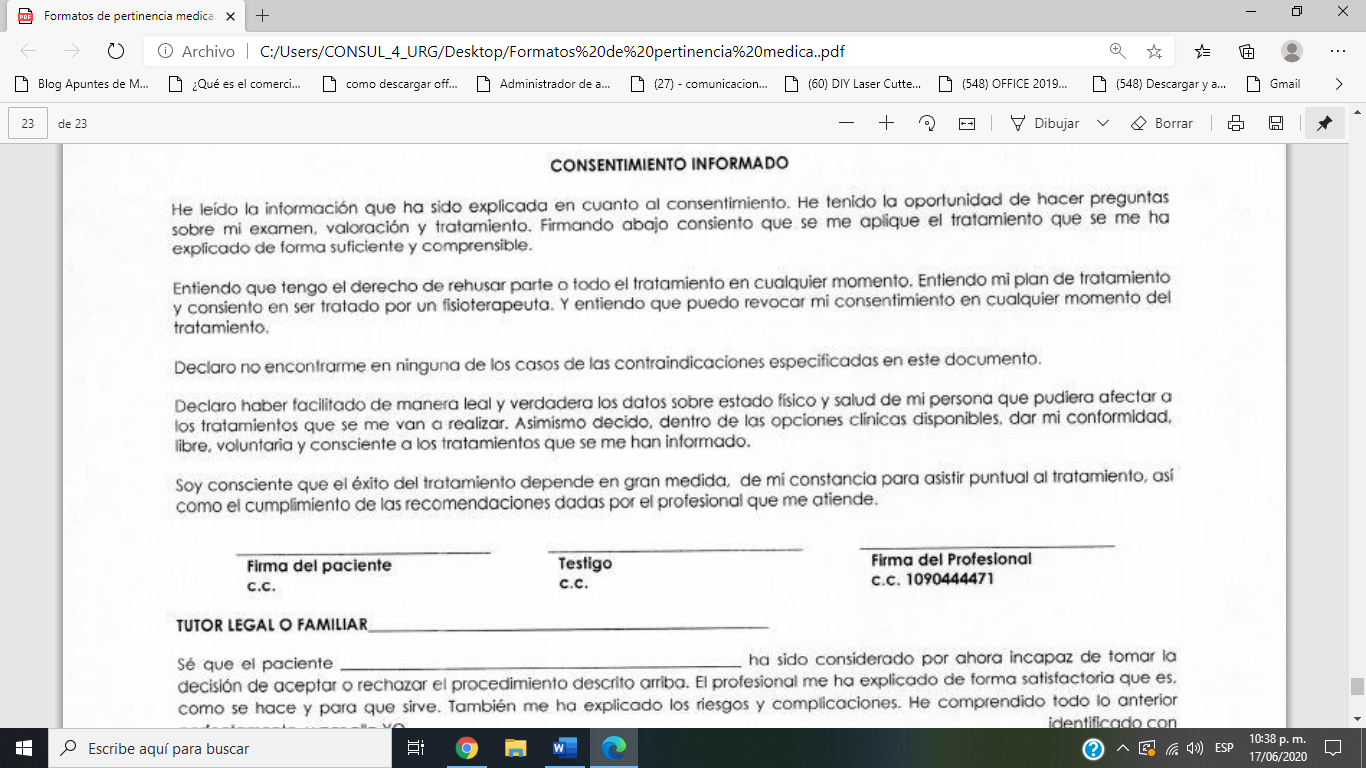                                                                                                                                                                                   _______________________      ____________________       ___________________Firma del paciente 	 Testigo	Firma del profesional c.c.	  c.c.	c.c.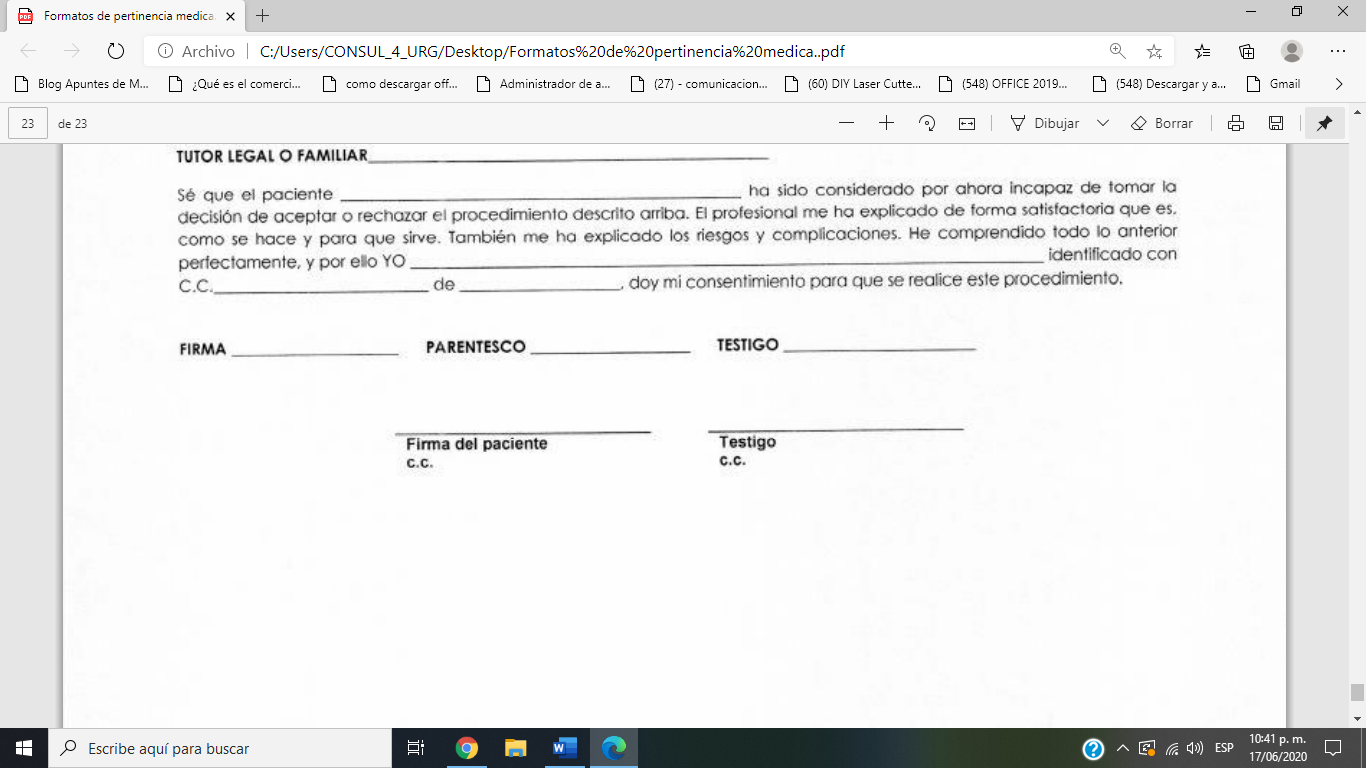 _______________________      ____________________       ___________________Firma del paciente 	 parentesco	Testigo 		_______________________      ____________________   Firma del paciente 	 Testigo	 c.c.	                                             c.c.IDENTIFICACION DEL PACIENTEIDENTIFICACION DEL PACIENTEIDENTIFICACION DEL PACIENTEIDENTIFICACION DEL PACIENTEIDENTIFICACION DEL PACIENTEIDENTIFICACION DEL PACIENTEIDENTIFICACION DEL PACIENTEIDENTIFICACION DEL PACIENTEIDENTIFICACION DEL PACIENTEFECHAFECHANombres:Nombres:Nombres:Apellidos:Apellidos:Tipo de identificaciónTipo de identificaciónTipo de identificaciónTipo de identificaciónTipo de identificaciónTipo de identificaciónTipo de identificaciónNúmero de identificaciónNúmero de identificaciónNúmero de identificaciónEdadEdadEdadSexoSexoSexoSexoRCTICCCCCECEOTROMesesMesesFemMasRCTICCCCCECEOTROAñoAñoFemMasProcedimientoProcedimientoProcedimientoProcedimientoProcedimientoServicio de terapia ocupacionalServicio de terapia ocupacionalServicio de terapia ocupacionalProfesional tratante Profesional tratante Profesional tratante Profesional tratante 